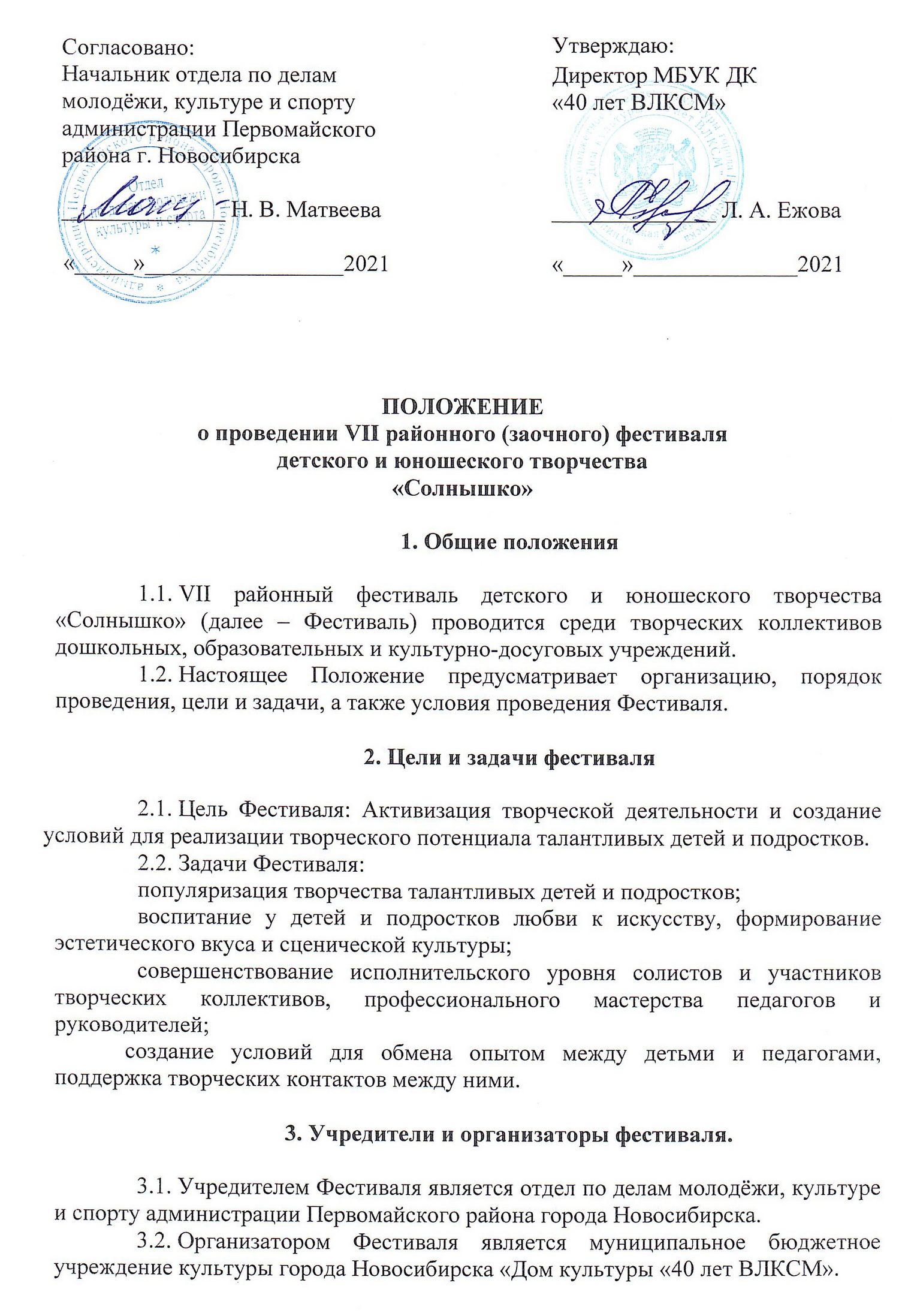 4. Оргкомитет Фестиваля4.1. Состав оргкомитета:Афанасьева О.П. - методист МБУК ДК «40 лет ВЛКСМ»; Ежова Л. А. - директор МБУК ДК «40 лет ВЛКСМ»;Матвеева Н. В. - начальник отдела по делам молодежи, культуры и спорта администрации Первомайского района города Новосибирска; Шулакова Н. С. - художественный руководитель МБУК ДК «40 лет ВЛКСМ».4.2. Оргкомитет Фестиваля:проводит организационные и рекламные мероприятия;определяет состав жюри из числа специалистов, компетентных в указанных направлениях (п.5.3);определяет порядок выступлений участников Гала-концерта; своевременно сообщает обо всех изменениях в регламенте Фестиваля;оставляет за собой право использования аудио и видеозаписи участников Фестиваля в рекламных, информационных, методических целях.5. Условия и порядок проведения Фестиваля5.1. Фестиваль проводится два этапа.  Первый этап – заочный. Участникам необходимо c 28 сентября по 28 октября 2021 года отправить на адрес электронной почты konkursdk40let@mail.ruзаявку (приложение 1);видеопрезентацию творческого номера в любом из современных                 видеоформатов или активную и доступную к просмотру ссылку на творческий номер в соцсетях, youtube или облачных хранилищах;согласие на обработку персональных данных (приложение 2);копию платёжного документа за  оплату        организационного        взноса (см. раздел 6).	Поданные после указанного срока и не соответствующие установленному образцу заявки к рассмотрению не принимаются.5.2. Непосредственными участниками Фестиваля являются:а) творческие коллективы дошкольных, культурно-досуговых, образовательных учреждений; б) семейные коллективы;в) творческие коллективы ССУЗов и ВУЗов;г) воспитанники реабилитационных центров;д) отдельные исполнители.5.3. Участники Фестиваля представляют номера в следующих номинациях:«Вокал»Для участия необходимо подготовить видеопрезентацию одного или двух номеров (соло, дуэт, ансамбль) продолжительностью не более 4 минут. Направления: народный вокал, эстрадный вокал.«Хореография»Для участия необходимо подготовить видеопрезентацию одного или двух номеров (соло, дуэт, ансамбль) продолжительностью не более 5 минут.Направления: классический танец, народный танец, современный танец, бальный танец.«Инструментальное искусство»Для участия необходимо подготовить видеопрезентацию одного или двух ансамблевых номеров продолжительностью не более 3 минут. В номинации участвуют солисты – исполнители на народных инструментах, ансамбли (инструментальные, вокально-инструментальные).«Разговорное искусство»Для участия необходимо подготовить видеопрезентацию одного номера (стихотворение, проза, миниатюра, сказ, былина). Длительность номера не более 4 минут. «Театральное искусство»Для участия необходимо подготовить видеопрезентацию отрывка из детского спектакля, мюзикла, пластической композиции длительностью не более 10 минут.«Мода»«Театр моды» - видеопрезентация коллекции, представляющей собой синтез моды с театром, не более 7 минут.«Нетрадиционная мода» - видеопрезентация коллекции, выполненной с использованием нетрадиционных материалов и техник, не более 7 минут.«Эскиз костюма» - фотография костюма или коллекции.«Декоративно- прикладное искусство»Для участия необходимо подготовить видеопрезентацию работы в любой технике с любым материалом:работа с бумагой (аппликация, квиллинг, папье-маше, оригами, бумагопластика, декупаж и др.);работа с деревом (роспись, выжигание);работа с тканью, кожей и мехом (кукла, мягкая игрушка, батик, коллаж и др.);работа с природным материалом (шишки, ракушки, семена, флористика);вышивка, лоскутное шитье (нитки, ленты, бисер и т.д.);плетение (макраме, соломка, плетение из бумажных полос и фантиков);скульптура (пластилин, глина, солёное тесто, песок).5.4. Возрастные категории в каждой номинации:I возрастная категория: 4-7 лет;II возрастная категория: 8-12 лет;III возрастная категория: 13-17 лет;IV возрастная категория: 18-25 лет.5.5. II этап.          5.5.1. Гала-концерт Фестиваля состоится 4 ноября 2021 года в 14-00                       в концертном зале МБУК ДК «40 лет ВЛКСМ» (ул. Узорная, 1/2). 5.5.2. Фонограммы высылаются заранее на электронную почту                                                  zvuk-vlksm@yandex.ru (в заголовке письма обязательно сделать пометку «На фестиваль «Солнышко», в названии файла указать Ф.И.О. участника и название трека) или передаются звукооператору не менее, чем за 1 час до начала Гала-концерта на флэш-карте (на флеш-карте должен быть только 1-2 трека с названием и Ф.И.О. участника).5.5.3. Все участники Гала-концерта по решению жюри получают дипломы лауреатов I, II, III степени, дипломантов 1, 2, 3 степени. Остальные получают дипломы участников фестиваля в электронном виде на эл.почту, указанную в заявке. В диплом будет занесена информация, указанная в заявке. Решение жюри окончательное и пересмотру не подлежит.6. Финансовые условия6.1. Организационный взнос за участие в конкурсной программе Фестиваля составляет 300 рублей за творческий номер. Оплата орг.взноса не является гарантией участия в Гала-концерте.6.2. Способы оплаты.Оплата может быть произведена за наличный расчет от физического лица в кассу МБУК ДК «40 лет ВЛКСМ» (понедельник, вторник, пятница с 15-00 до 19-00, четверг с 14-00 до 18-00).Оплата по безналичному расчёту (от организации) производится по указанным реквизитам:Муниципальное бюджетное учреждение культуры города Новосибирска «Дом культуры «40 лет ВЛКСМ», л/с 016.16.007.8ИНН 5409111492, КПП 540901001Банк получателя:Сибирское ГУ Банка России // УФК по Новосибирской области г. НовосибирскКазначейский счет 03234643507010005100БИК 015004950Назначение платежа: За участие в фестивале «Солнышко».Код дохода 89000000000000000130, КОСГУ 130Тип средств 20.00.00, л/с 016.16.007.8 в ДФ и НП мэрии (МБУК «ДК «40 лет ВЛКСМ»), без НДС.6.3. Оплата за участие в Фестивале производится на момент подачи заявки. К заявке прилагается копия платежного документа. В случае отказа от участия в Фестивале организационный взнос не возвращается.6.4. Полученные средства идут на организационные расходы.7. Контакты организаторов ФестиваляМуниципальное бюджетное учреждение культуры города Новосибирска «Дом культуры «40 лет ВЛКСМ», город Новосибирск, Первомайский район, улица Узорная, 1/2 (ост. городского транспорта и электричек – «пос. Матвеевка»).Электронная почта для предоставления информации (заявок, квитанций, видеоматериалов, фонограмм): konkursdk40let@mail.ruПолучить полную информацию о проведении Фестиваля можно по телефону: (383)307-18-05.Координатор Фестиваля: Афанасьева Ольга Петровна – методист МБУК ДК «40 лет ВЛКСМ», телефон: 8-906-909-3220.Приложение № 1Заявка участника фестиваляЗаявка высылается отдельно на каждого участника (коллектив) в формате Word на электронный адрес: konkursdk40let@mail.ru. В названии письма обязательно делать пометку «На фестиваль «Солнышко».Заявка на участие высылается с согласием на обработку персональных данных участника Фестиваля. Приложение № 2СОГЛАСИЕна обработку персональных данныхВ соответствии с Федеральным законом от 27.07.2006 №152-ФЗ «О персональных данных», Я,___________________________________________________________________________________________,Ф.И.О. (далее –  участник)
Я ,__________________________________________________________________________________________,Ф.И.О. родителя (законного представителя)паспорт________________________________________ выдан________________________________________                                                       серия, номер                                                                                               кем выдан	_________________________________________________________________«____» ________ ___________г.,                                                                                                                                             являясь родителем (законным представителем)____________________________________________________,                                                                              Ф.И.О.  участника (далее –  участник)даю согласие на обработку его персональных данных муниципальному бюджетному учреждению культуры города Новосибирска «Дом культуры «40 лет ВЛКСМ», находящемуся по адресу: город Новосибирск, улица Узорная, 1/2, (далее – Учреждение) с использованием средств автоматизации или без использования таких средств с целью наиболее полного исполнения Учреждением своих обязанностей, обязательств и компетенций, определенных Федеральным законом от 29.12.2012 № 273-ФЗ «Об образовании в Российской Федерации», а также принимаемыми в соответствии с ним другими законами и иными нормативно-правовыми актами Российской Федерации в области образования, культуры: осуществления учета  участников фестивалей, конкурсов, соревнований, конференций, иных подобных мероприятий, творческих и культурно-массовых мероприятий (далее - мероприятия), проводимых Учреждением, результатов  такого участия, формирования баз данных для участия в  мероприятиях, использования в уставной деятельности Учреждения с применением средств автоматизации или без таких средств, включая размещение в информационно-телекоммуникационных сетях с целью предоставления доступа к ним, планирования, организации, регулирования и контроля деятельности Учреждения в целях осуществления государственной политики в области образования, культуры, а также хранения в архивах данных об этих результатах.Я предоставляю Учреждению право осуществлять следующие действия (операции) с персональными данными Обучающегося, родителей (законных представителей): сбор, систематизацию, накопление, хранение, уточнение (обновление, изменение), использование, обезличивание, блокирование, уничтожение. Учреждение вправе размещать обрабатываемые персональные данные участника в информационно-телекоммуникационных сетях с целью предоставления доступа к ним ограниченному кругу лиц: участникам мероприятий, родителям (законным представителям) участников мероприятий, а также административным и педагогическим работникам Учреждения, органам государственной власти и местного самоуправления.Учреждение вправе включать обрабатываемые персональные данные участников мероприятий в списки (реестры) и отчетные формы, предусмотренные нормативными документами федеральных и муниципальных органов, регламентирующими предоставление отчетных данных.Перечень персональных данных, на обработку которых я даю согласие, включает персональные данные участников мероприятий:- паспортные, анкетные и биографические данные, данные свидетельства о рождении участника;- сведения об участии в мероприятиях;- сведения о родителях (законных представителях): фамилия, имя, отчество, гражданство, место работы, контактная информация;- сведения о социальном статусе семьи;- социальные льготы участника мероприятий;- адрес постоянного проживания и адрес прописки, контактные телефоны;- сведения об участии, итогах участия в мероприятиях.Учреждение вправе размещать следующие обрабатываемые персональные данные участника мероприятий в помещениях Учреждения, в информационно-телекоммуникационных сетях: о его достижениях при участии в мероприятиях с целью предоставления доступа к ним неограниченному кругу лиц: фамилия, имя, отчество; пол; дата рождения; гражданство; информация об участии, результатах участия в мероприятиях.  Данное согласие действует до достижения целей обработки персональных данных или в течение срока хранения информации. Данное согласие может быть отозвано в любой момент по моему письменному заявлению. Я подтверждаю, что, давая такое согласие, я действую по собственной воле и в своих интересах. Обязуюсь предоставить информацию об изменении персональных данных в течение месяца со дня получения документов об этих изменениях.Подтверждаю, что ознакомлен (а) с документами Учреждения, устанавливающими порядок обработки персональных данных, а также с моими правами и обязанностями в этой области.Я оставляю за собой право отозвать свое согласие посредством составления соответствующего письменного документа, который может быть направлен мной в адрес Учреждения по почте заказным письмом с уведомлением о вручении либо вручен лично под расписку представителю УчрежденияПодпись _________________    ФИО ______________________________________1.Наименование учреждения2.Полный адрес, адрес электронной почты3.Название коллектива(Ф.И.О. участника)4.Возраст5.Ф.И.О. руководителя6.Состав (количество участников)7.Название творческой работы 8.Автор или постановщик9.Хронометраж10.Технические условия для выступления (кол-во микрофонов и т.д.)11.Контактное лицо(телефон обязателен)